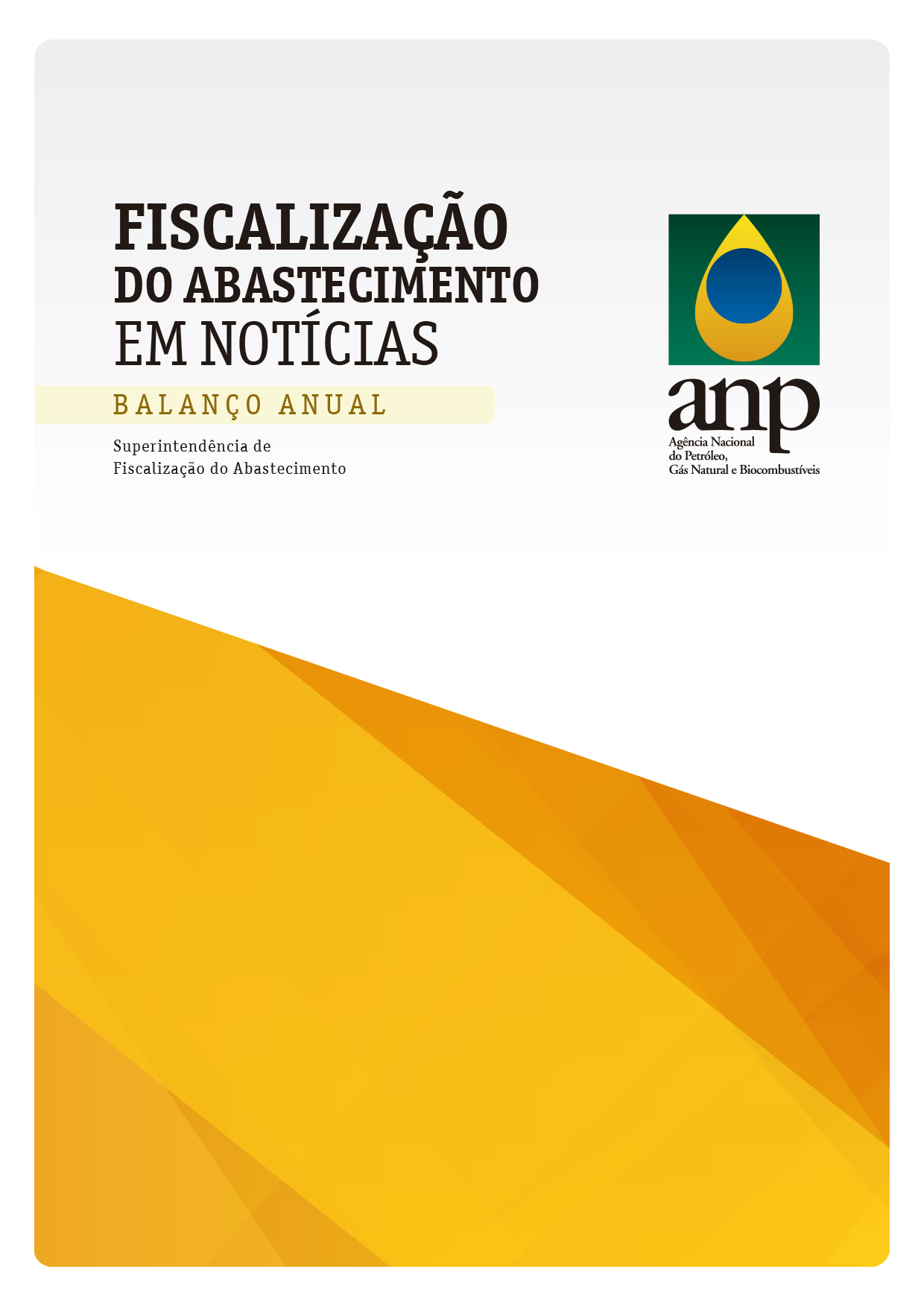 AGÊNCIA NACIONAL DO PETRÓLEO, GÁS NATURAL E BIOCOMBUSTÍVEISDIRETORIA-GERALDécio Fabrício Oddone da CostaDIRETORIA IIIDirceu Cardoso Amorelli JúniorSUPERINTENDÊNCIA DE FISCALIZAÇÃO DO ABASTECIMENTO - SFIFrancisco Nelson Castro Neves - SuperintendenteMarcelo da Silva - Superintendente AdjuntoSETOR DE PLANEJAMENTO E ESTUDOS REGULATÓRIOSRita de Cássia Campos Pereira Torres - Coordenadora Equipe de ElaboraçãoEduardo Antônio Pires do CarmoEri Santana da SilvaJean Fonseca da MotaMarcelo Vítor Martins de MenesesRaquel Wayand SoaresRayssa Caié de Oliveira FerrariRenata Ferreira Torres dos SantosNÚCLEOS REGIONAIS DE FISCALIZAÇÃO - ÁREA DE ATUAÇÃOAMAZONAS - Região Norte, com exceção do Estado do Tocantins  Leônidas Araújo Vilhena – Chefe de NúcleoBAHIA - Região Nordeste Noel Moreira Santos – Chefe de NúcleoBRASÍLIA - Região Centro-Oeste e Estado do TocantinsOttomar Lustosa Mascarenhas– Chefe de NúcleoMINAS GERAIS - Estado de Minas GeraisAdriano Sverberi Abreu – Chefe de NúcleoRIO DE JANEIRO - Estados do Rio de Janeiro e do Espírito SantoAry Sergio de Souza Bello Junior – Chefe de NúcleoRIO GRANDE DO SUL - Estados do Rio Grande do Sul e de Santa Catarina Mateus Cogo Marques – Chefe de NúcleoSÃO PAULO - Estados de São Paulo e do Paraná Sergio Henrique Almeida – Chefe de NúcleoMENSAGEM DO DIRETOR O ano de 2018 apresentou diversos desafios para o trabalho de fiscalização do mercado de combustíveis. O maior deles, sem dúvida, foi a greve dos caminhoneiros, que levou a ANP a intensificar suas ações para cumprir as atribuições de fiscalizar, regular e garantir o abastecimento de combustíveis em todo o país. Num ano de baixo crescimento econômico, as vendas de combustíveis ficaram estáveis, aumentando a competição entre os agentes econômicos, o que demandou um trabalho mais intenso da fiscalização, para garantir que a concorrência fosse feita dentro da legalidade, sem prejuízo para o consumidor.Nesse cenário, a ANP trabalhou para atenuar os efeitos da greve, atuando em conjunto com outros órgãos públicos e agentes econômicos na identificação de rotas alternativas para suprimento de combustíveis a consumidores prioritários (saúde, segurança pública, transporte coletivo), e na fiscalização de preços abusivos praticados no mercado de combustíveis líquidos e de GLP. Durante o período oficial da paralisação, 21 de maio a 01 de junho, a equipe de fiscalização realizou, inclusive durante os finais de semana, 604 ações de fiscalização, o que resultou em 86 autos de infração e/ou interdição.O esforço da Agência não findou com o término das manifestações. Durante todo o ano de 2018, o aperfeiçoamento regulatório foi amplamente debatido em eventos que contaram com autoridades governamentais, representantes de Ministérios Públicos, órgãos de controle, agentes regulados e consultores de todo país. O objetivo foi promover um mercado mais aberto e competitivo, com os preços dos combustíveis formados de maneira mais fácil para o entendimento dos consumidores. Como parte desse propósito, a ANP passou a divulgar, em seu portal, a composição dos preços da gasolina, GLP e óleo diesel e o resultado de todas as ações de fiscalização do abastecimento no Brasil e em cada estado e município.A ANP formou parcerias com órgãos de diferentes esferas da administração pública, seja por meio de acordos de cooperação técnica ou de ações conjuntas.Cabe destacar ainda o Encontro de Fiscalização e Parceiros Institucionais realizado em Porto Alegre (RS), no período de 26 a 29/11, do qual, além da Agência, participaram representantes do Judiciário, Ministérios Públicos, Procons e universidades. Foram discutidos aspectos das atividades de fiscalização, formação de parcerias, uso de novas tecnologias, bem como aspectos internos e externos que influenciam a fiscalização do mercado pela Agência. A fiscalização do mercado de combustíveis pela ANP tem sido fundamental para a garantia dos interesses do consumidor quanto a preço, qualidade e oferta dos produtos. Os revendedores que praticaram preços abusivos foram devidamente repreendidos e garantiu-se a oferta de combustíveis em todo território nacional mesmo durante as adversidades geradas pela greve dos caminhoneiros. Ainda mais importante, foram consolidadas as ações voltadas para os consumidores e para o aumento da transparência.Dirceu Cardoso Amorelli Júnior1 – INTRODUÇÃOA Superintendência de Fiscalização do Abastecimento (SFI) publica o boletim “Fiscalização do Abastecimento em Notícias – Balanço Anual 2018”, que sintetiza os principais resultados das ações de fiscalização realizadas durante o ano de 2018. O Boletim é uma prestação de contas à sociedade e contribui para a formação de um ambiente concorrencial saudável ao expor as principais irregularidades encontradas e as medidas adotadas pela ANP para coibir as infrações.Neste relatório, as ações de fiscalização realizadas, as infrações, as interdições e as apreensões, bem como as principais motivações das infrações, destacando, entre elas, os problemas por qualidade de produtos e por bomba medidora irregular, são analisadas, segmentadas por região geográfica, por unidade da federação e por atividade econômica regulada pela Agência.Os dados referentes aos processos administrativos sancionadores, que são resultado do arbitramento de penalidades aos agentes econômicos irregulares, nos termos da Lei nº 9.847/99, revelam que os agentes econômicos infratores são julgados e as multas a eles imputadas são cobradas com agilidade. Desta forma, o trabalho de fiscalização da ANP tem criado um cenário que transmite à sociedade confiança e rigor no exercício das atividades de controle do mercado de combustíveis no Brasil. Cabe destacar o aumento de produtividade no julgamento dos processos sancionadores de aproximadamente 30% quando comparado com 2017.A atenção às manifestações dos consumidores sobre irregularidades no mercado de combustíveis, registradas no Centro de Relações com o Consumidor (CRC), é um dos indicadores que demonstram que a ANP tem um olhar atento e continuado para o consumidor, tratando o CRC como elemento fundamental para o planejamento das ações de fiscalização. Além disso, a Agência realiza ações de fiscalização com parceiros institucionais que atuam diretamente na defesa do consumidor, como o Procon e o Ministério Público de Defesa do Consumidor. Outra prioridade são as ações de natureza educativa, em que são divulgadas as características dos combustíveis no Brasil, as regras do comércio e a forma de acionar a fiscalização em caso de indícios de anormalidade. A expectativa é que o consumidor de combustíveis tenha uma atitude ativa e colaborativa com a fiscalização no momento da aquisição dos produtos.Em todas as etapas da fiscalização, a ANP trabalha com impessoalidade, utilizando critérios técnicos e forte interação com instituições parceiras, como o sistema Procon, Ministérios Públicos Estaduais, Fazendas Públicas Estaduais e Polícias Civil e Militar. Assim, este documento destaca o trabalho realizado pelos parceiros institucionais, seja por meio de convênios ou acordos de cooperação técnica e operacional, seja em forças-tarefa e ações conjuntas realizadas ao longo de 2018.2 – AÇÕES DE FISCALIZAÇÃO POR REGIÃO GEOGRÁFICAA ANP se faz presente em todo o país, atuando em cada região de acordo com as especificações do mercado. O planejamento das ações de fiscalização é pautado na motivação técnica do perfil da região e dos agentes econômicos a serem fiscalizados. Esse perfil é determinado, de forma impessoal, por fatores como: i) indicativo de não conformidade apurado no Programa de Monitoramento da Qualidade dos Combustíveis - PMQC; ii) dados do Programa de Levantamento de Preços, iii) estudos internos sobre o mercado de combustíveis e a movimentação dos produtos comercializados, iv) denúncias recebidas pelo Centro de Relações com o Consumidor - CRC; e v) demandas de outros órgãos de fiscalização.FIGURA 1 – Números da fiscalização - região geográficaFonte: Dados extraídos do SIGAF em 06/02/2019. Elaboração própria.TABELA 1 – Número de ações de fiscalização e de autos de infração, de interdição e de apreensão lavrados no BrasilFonte: Dados extraídos do SIGAF em 06/02/2019. Elaboração própria.Na figura 1 e na tabela 1 são apresentados os resultados das ações de fiscalização realizadas em 2018, divididos por região geográfica, o que permite visualizar de forma clara a abrangência das ações da Agência pelo Brasil. Informações mais detalhadas sobre os números de ações de fiscalização, de autos de infração, de interdição e de apreensão lavrados são apresentadas, no anexo 1, por unidade da federação.3 – AÇÕES DE FISCALIZAÇÃO POR ATIVIDADE ECONÔMICA REGULADA O sistema nacional de abastecimento de combustíveis atualmente é composto por cerca de 130 mil agentes econômicos, que operam em mais de uma dezena de atividades econômicas reguladas. Os segmentos de revenda varejista de combustíveis automotivos e de GLP são os que contabilizam os maiores números agentes em operação, totalizando, juntos, mais de 100 mil estabelecimentos. Devido às características do produto comercializado e pelo vasto número de denúncias de consumidores, a revenda de combustíveis automotivos é a atividade que apresenta o maior quantitativo de ações de fiscalização e de agentes fiscalizados.Na tabela a seguir, é apresentada a distribuição das ações de fiscalização e dos autos de infração, de interdição e de apreensão lavrados, por atividade econômica regulada. TABELA 2 – Número de ações de fiscalização e de autos de infração, de interdição e de apreensão lavrados, por atividade econômica regulada - BrasilFonte: Dados extraídos do SIGAF em 06/02/2019. Elaboração própria.4 – PRINCIPAIS MOTIVAÇÕES DOS AUTOS DE INFRAÇÃOO agente de fiscalização, ao constatar o não atendimento às regulamentações da ANP, verificará a necessidade de, entre outras medidas, lavrar autos de infração, discriminando  todas as irregularidades encontradas durante a ação de fiscalização. Dessa forma, um auto de infração pode ser motivado por várias irregularidades. No gráfico 1, são apresentadas as principais motivações para autuações verificadas no ano de 2018, em termos percentuais. As principais motivações das infrações, por atividade econômica regulada, são apresentadas no anexo deste periódico.GRÁFICO 1 – Principais motivações dos autos de infração, em percentual – Brasil* Adquirir ou comercializar produto sem cobertura fiscal; deixar de apresentar ou apresentar incorretamente informação sobre movimentação de produto; não atualizar dados cadastrais na ANP; não apresentar documentação referente à qualidade dos combustíveis; operar instalação em desacordo com a legislação; romper ou ocultar faixa/lacre; não fornecer ou fornecer em desacordo com a legislação a amostra-testemunha; comercializar produto com rótulo ou lacre em desacordo com a legislação; comercializar ou armazenar produto sem registro e/ou informação de registro na ANP; não utilizar ou utilizar em desacordo com a legislação os lacres; construir ou operar instalação sem autorização; documentação fiscal em desacordo com a legislação; não cumprir medida cautelar; etc.Fonte: Dados extraídos do SIGAF em 06/02/2019. Elaboração própria.4.1 – Infrações por QualidadeUma das principais preocupações do consumidor na hora de abastecer seu veículo é com a qualidade do combustível. Assim, a fiscalização da ANP tem como um de seus principais objetivos verificar a qualidade dos combustíveis automotivos comercializados. Como resultado dessa atenção especial à qualidade, “comercializar ou armazenar produto não conforme com a especificação” figura entre as principais motivações para os autos de infração, conforme demonstrado no gráfico 1, e com penalidades graves. A atividade de fiscalização do abastecimento, executada por servidores públicos da ANP, é organizada com foco nas irregularidades do mercado. O trabalho de planejamento, etapa em que se qualificam as informações disponíveis à fiscalização e se busca identificar estes alvos, é orientado por vetores de inteligência, como o PMQC (Programa de Monitoramento da Qualidade de Combustíveis), as denúncias ao Centro de Relações com o Consumidor da Agência (CRC), o Sistema de Informação de Movimentação de Produtos (SIMP), e o intercâmbio de informações com outros órgãos.É importante frisar que o percentual de ações de fiscalização com auto de infração motivado por não conformidade com as especificações não se confunde com o resultado do PMQC. Isso se deve ao fato de que, no PMQC, os postos monitorados são aleatoriamente selecionados por meio de critérios estatísticos de amostragem, de forma a estabelecer um índice de conformidade que apresente um panorama representativo do mercado brasileiro de combustíveis. Já no caso da fiscalização, conforme mencionado, as ações são direcionadas aos postos com indícios de irregularidades.Destacamos que o combustível é considerado não conforme quando há desvio em relação a qualquer um dos itens da especificação definida pela ANP para o produto. A adulteração é a adição ilegal de qualquer substância a este produto. O produto não conforme não é necessariamente resultado de adulteração proposital e pode ser resultante de contaminação.No gráfico 2, é apresentado o percentual de autos de infração com ao menos uma irregularidade por qualidade, em relação ao total de ações de fiscalização em cada unidade da federação. Para fins de comparação, é exposto, também, o percentual médio para o Brasil. GRÁFICO 2 – Percentual dos autos de infração motivados por não conformidade com as especificações do combustível, em relação ao total de ações de fiscalização - unidade da federaçãoFonte: Dados extraídos do SIGAF em 06/02/2019. Elaboração própria.Dentre os produtos fiscalizados, o etanol hidratado foi aquele que registrou o maior número de não conformidades, sendo o principal motivo das irregularidades o teor alcoólico na amostra, conforme apresentado no gráfico 3.GRÁFICO 3 – Distribuição percentual das irregularidades verificadas nas amostras de etanol hidratado não conformes com a especificação – BrasilFonte: Dados extraídos do SIGAF em 06/02/2019. Elaboração própria.Em relação à gasolina, combustível com o segundo maior número de irregularidades detectadas pela fiscalização, destaca-se o percentual de etanol anidro acima do permitido.GRÁFICO 4 – Distribuição percentual das irregularidades verificadas nas amostras de gasolina não conformes com a especificação – BrasilFonte: Dados extraídos do SIGAF em 06/02/2019. Elaboração própria.Quanto ao óleo diesel B, gráfico 5, destaca-se a não conformidade do teor de biodiesel como a principal irregularidade.GRÁFICO 5 – Distribuição percentual das irregularidades verificadas nas amostras de óleo diesel B não conformes com a especificação - BrasilFonte: Dados extraídos do SIGAF em 06/02/2019. Elaboração própria.4.2 – Infrações por Vício de QuantidadeOutra preocupação dos consumidores de combustíveis automotivos, perceptível no CRC, é quanto à quantidade de combustível realmente recebida. Ao longo de 2018, a ANP lavrou 154 autuações motivadas por bomba medidora com vício de quantidade. Essa irregularidade esteve presente em 1% das ações de fiscalização realizadas no país. No gráfico 7, é apresentado o percentual de autos de infração motivados por vício de quantidade em relação ao total de ações de fiscalização em cada unidade da federação.No que diz respeito à metrologia, o sistema INMETRO atua com maior especialidade no ambiente regulatório e na fiscalização diretamente junto aos agentes econômicos. O controle metrológico legal sobre as bombas medidoras de combustíveis líquidos utilizadas nas medições de volume é do Inmetro, a Agência verifica o volume repassado ao consumidor e quando houver irregularidade interdita e penaliza o posto revendedor. Grande parte dos trabalhos da ANP nas revendas varejistas de combustíveis é feita em parceria com o Inmetro e os Ipems.GRÁFICO 7 – Percentual dos autos de infração motivados por vício de quantidade, em relação ao total de ações de fiscalização - unidade da federaçãoFonte: Dados extraídos do SIGAF em 06/02/2019. Elaboração própria.5 – MEDIDAS CAUTELARES Além do auto de infração, o agente de fiscalização da ANP, ao constatar o não cumprimento de determinados dispositivos da legislação, poderá interditar cautelarmente equipamentos e instalações ou  apreender produtos. Uma vez adotada a medida cautelar, sua reversão ocorrerá após cessarem as causas, observados os prazos legais.Entre as principais irregularidades que ensejaram interdições destacam-se: não atender a normas de segurança (32%), comercializar ou armazenar produtos não conformes com a especificação (22%), comercializar com vício de quantidade (20%) e exercer atividade regulada sem autorização (18%). GRÁFICO 9 – Principais motivações dos autos de interdição, em percentual - Brasil* Romper ou ocultar faixa/lacre; construir ou operar instalação sem autorização; interdição por determinação judicial; não apresentar documento de outorga; não prestar informações ao consumidor; etc.Fonte: Dados extraídos do SIGAF em 06/02/2019. Elaboração própria.Além da interdição, outra medida cautelar passível de aplicação é a apreensão, que tem por objetivo impedir a utilização ou a comercialização de bens ou produtos em desacordo com a legislação e que deverão ficar sob a guarda de um fiel depositário. Nos gráficos 10 e 11, é mostrado o quantitativo de produtos apreendidos em 2018.GRÁFICO 10 – Quantitativo de produtos apreendidos, segmentado por tipo - litrosFonte: Dados extraídos de planilha de controle de Medidas Cautelares em 12/02/19. Elaboração própria.* Óleo lubrificante usado ou contaminadoGRÁFICO 11 – Quantitativo de recipientes transportáveis de gás liquefeito de petróleo (GLP) apreendidos - unidadeFonte: Dados extraídos de planilha de controle de Medidas Cautelares em 12/02/19. Elaboração própria.6 – ATENDIMENTO A DENÚNCIAS DO CENTRO DE RELAÇÕES COM O CONSUMIDOR – CRCEm 2018, a ANP passou a adotar um novo procedimento em relação ao atendimento das denúncias recebidas por meio do Centro de Relações com o Consumidor (CRC). Em observância à atribuição da Agência de orientar e educar os agentes econômicos regulados, e para ampliar o atendimento às necessidades dos consumidores e dos usuários do abastecimento de combustíveis, são estudadas e qualificadas as informações do CRC quanto aos indícios objetivos de irregularidades e parte é encaminhada para imediata ação de campo. Em relação à outra parte, em que não há indícios consistentes de irregularidades, os agentes econômicos são informados e advertidos formalmente sobre a existência de denúncias, das penalidades relacionadas a ela, e são também orientados a tomar as providências para corrigir as supostas anormalidades.Das 24.150 denúncias recebidas no ano de 2018, 82%, o equivalente a 19.874 atendimentos, foram respondidas. Assim, no ano de 2018 foram atendidas cerca de 5 mil denúncias a mais do que em 2017. Houve um aumento do atendimento das denúncias de 33,1%. Do total recebido, 89% referiam-se à comercialização de combustíveis líquidos automotivos e 11% à de GLP. Das denúncias relativas a combustíveis líquidos, cerca de 90% dizem respeito a problemas de qualidade e quantidade dos combustíveis. Já para o GLP, 52% das denúncias são relacionadas à operação em desacordo com as normas e 32% são denúncias sobre revendas clandestinas.GRÁFICO 12 – Distribuição percentual das denúncias em relação a combustíveis em 2018, por tipo - BrasilFonte: Dados extraídos do Sistema Via Call Center/ANP em 25/01/2019. Elaboração própria.GRÁFICO 13 – Distribuição percentual das denúncias em relação a GLP em 2017, por tipo – BrasilFonte: Dados extraídos do Sistema Via Call Center/ANP em 08/01/2019. Elaboração própria.Paralelamente, a ANP respondeu 515 solicitações de informação recebidas por meio do CRC. Entre as principais demandas, destacaram-se solicitações relacionadas a processos administrativos (13,9%), a dados sobre ações de fiscalização (6%) e ao preenchimento de livros e mapas de movimentação de produtos (14,7%).7 – PARCERIAS COM OUTRAS INSTITUIÇÕESA ANP mantém parcerias com outros órgãos públicos com o objetivo de ampliar o combate a irregularidades do mercado, com maior efetividade. Essas parcerias podem ser formais, amparadas por convênios (que envolvem transferências de recursos financeiros) e por acordos de cooperação técnica, ou mesmo informais, com instituições que compartilham de uma agenda comum de trabalho.Em 2018, o número de ações realizadas a partir de Acordos de Cooperação correspondeu a 2% do total de ações de fiscalização, cabendo destaque às realizadas pelo Procon do Estado de Goiás, que corresponderam a cerca de 50% dessas ações.TABELA 3 – Distribuição das ações de fiscalização - BrasilFonte: SIGAF em 06/02/2019. Elaboração própria.GRÁFICO 14 - Distribuição das ações de fiscalização - BrasilFonte: SIGAF em 06/02/2019. Elaboração própria.QUADRO 1 – Instituições com convênio ou acordo de cooperação técnica com a ANP – por instituiçãoFonte: Dados extraídos de planilha de controle de Convênios em 05/02/2019. Elaboração própria. Além das parcerias formais, a ANP mantém estreito relacionamento com inúmeros outros órgãos de fiscalização. Esse contato permite a elaboração de uma agenda de trabalho comum com essas instituições e o resultado mais notável desse trabalho são as ações conjuntas e forças-tarefa realizadas e que tem como  objetivo fiscalizar o cumprimento de todas as obrigações dos agentes econômicos.No ano de 2018, foram realizadas 121 ações conjuntas/forças-tarefa, em 172 municípios, de 22 estados. As ações ocorreram em revendas varejistas de combustíveis e de GLP e em diversos outros segmentos. Como resultado desse esforço, foi possível fiscalizar cerca de 1.500 agentes econômicos, originando 392 autuações e 74 interdições. Na área de competência da ANP, as principais irregularidades encontradas foram: painel de preços ausente ou em desacordo com a legislação; não possuir autorização da ANP para o exercício da atividade; termodensímetro do etanol hidratado ausente ou em desacordo com a legislação; falta de instrumento de análise; bandeira branca exibindo marca comercial de distribuidor; infidelidade à bandeira; e falta de segurança das instalações.QUADRO 2 – Municípios e órgãos participantes das ações conjuntas/forças-tarefa, no ano de 2018 - unidade da federaçãoFonte: Dados extraídos de planilha de controle em 19/02/2019. Elaboração própria8 – PROCESSOS ADMINISTRATIVOS SANCIONADORESOs autos de infração lavrados pelos agentes de fiscalização geram processos administrativos sancionadores que seguem o rito estabelecido na legislação. No gráfico 16, é retratado o quantitativo de processos administrativos instaurados a partir de autos de infração lavrados pela Superintendência de Fiscalização do Abastecimento (SFI), pela Superintendência de Biocombustíveis e de Qualidade de Produtos (SBQ), pela Superintendência de Distribuição e Logística (SDL) e pela Superintendência de Produção de Combustíveis (SPC), assim como o de processos instruídos e julgados em 1ª instância pelo Setor de Julgamento de Processos (SJP) e o total de processos em andamento no setor.GRÁFICO 16 – Quantitativo de processos administrativos por status de análise - Brasil* Processos em diligência ou transferênciasFonte: Dados extraídos de planilha de controle do SJP/SFI em 12/02/2019. Elaboração própria.9 – DESTAQUES DO ANOOperação Verão realizada no período de 29/1 a 08/2, em diversos estados, na qual foram fiscalizados mais de 700 postos. Esta operação fez parte da estratégia da ANP de intensificar a fiscalização no segmento do varejo, proporcionando ao consumidor maior segurança quanto à qualidade do combustível. Em comemoração ao Dia do Consumidor (15 de março), ANP realizou ações de fiscalização em 262 postos em 36 cidades, mostrando aos consumidores os testes que eles podem exigir na revende para verificar a qualidade dos combustíveis (etanol e gasolina) e o de quantidade, que permite confirmar se o volume total de combustível colocado no veículo é o mesmo que está sendo cobrado, além de outras informações. Em todo o país, foram realizados cerca de 2.500 atendimentos a consumidores.Ações de fiscalização foram realizadas durante a greve dos caminhoneiros, 21/05 a 01/06/2018, em que ocorreram bloqueios de rodovias e dificuldades de abastecimento de combustíveis em diversos municípios do país. A equipe de fiscalização da ANP atuou em campo, inclusive nos finais de semana, com o intuito de atender aos principais objetivos: i) atuar junto aos agentes econômicos, diagnosticando as dificuldades de suprimento de combustíveis e colaborando com as autoridades de segurança no sentido de criar rotas alternativas de suprimento de combustíveis para os consumidores prioritários, como saúde, segurança pública, transporte coletivo etc.;  ii) fiscalizar, em parceria com os Procons, de forma coercitiva, abusos de preços praticados por revendedores de combustíveis líquidos e de gás liquefeito de petróleo (GLP); e iii) verificar a qualidade dos produtos comercializados, no cenário de graves dificuldades de oferta. Foram realizadas 604 ações de fiscalização, resultando em 86 autos de infração e/ou interdição.  Publicação na página da ANP do Resultado das Ações de Fiscalização do Abastecimento (http://www.anp.gov.br/fiscalizacao/fiscalizacao-do-abastecimento/resultado-das-acoes-de-fiscalizacao-do-abastecimento), com o intuito de dar maior transparência às suas ações. A lista apresenta todos os agentes econômicos fiscalizados durante o mês a que se refere o relatório. Tal relação é publicada mensalmente, com prazo de dois meses entre o mês da fiscalização e o mês da publicação, devido ao atendimento de exigências legais e aspectos operacionais. Com o objetivo de aumentar a transparência de seu trabalho de fiscalização a ANP alterou a classificação documental dos processos administrativos sancionadores de sigilosa para pública, por meio da publicação da Portaria ANP nº 170/2018. Assim, qualquer agente econômico ou cidadão poderá receber cópias desses processos mediante solicitação. Publicação da Resolução ANP nº 750/2018, que Regulamenta os critérios para a aplicação e o cumprimento de notificação.Publicação da Resolução ANP nº 759/2018, que estabelece critérios para o tratamento diferenciado às microempresas e às empresas de pequeno porte em ações de fiscalização da ANP.A ANP realizou, em 30/10/2018, consulta e audiência públicas nº 22/2018 para obter subsídios e informações adicionais sobre a minuta de resolução que dispõe sobre desconsideração de infração de reincidência, mediante o pagamento integral da multa imposta e o cumprimento dos requisitos que estabelece. Em agosto de 2018, a ANP promoveu, em Búzios (RJ), o Workshop “Cenário Atual e Perspectivas para o Mercado de Combustíveis no Brasil”, que contou com mais de 370 participantes de todo o país. Nesse evento, a ANP reuniu autoridades governamentais, representantes de Ministérios Públicos, órgãos de controle, agentes regulados e consultores, que debateram o aperfeiçoamento regulatório. Como destaque, ocorreram painéis sobre tendências e experiências internacionais do setor. Ações de fiscalização em todas as bases de distribuição do país entre os dias 01 de outubro e 31 de dezembro de 2018. O objetivo foi prevenir a ocorrência de condutas violadoras da legislação pertinente ao setor, com foco na qualidade dos combustíveis. A ação teve como fundamento o Decreto nº 2.455/98, que dispõe sobre a implantação da Agência Nacional do Petróleo, Gás Natural e Biocombustíveis, e a Instrução Normativa (IN) nº 03/2016, que estabelece diretrizes para a fiscalização. Foram fiscalizadas cerca de 300 instalações, em 95 municípios, localizados em 22 estados mais o Distrito Federal. A ANP realizou, de 26 a 29/11, em Porto Alegre, o Encontro de Fiscalização e Parceiros Institucionais. Além da Agência, também participam representantes do Judiciário, Ministérios Públicos, Procons e universidades. Nos dois primeiros dias, foram discutidos aspectos das atividades de fiscalização, formação de parcerias e o uso de novas tecnologias. Nos dois últimos, houve um workshop interno, com salas temáticas relativas ao estudo do ambiente de trabalho, além dos aspectos internos e externos que influenciam a fiscalização do mercado pela Agência.Com o objetivo de ampliar o conceito e a prática de fiscalização para além da prevenção e repressão, a Superintendência de Fiscalização do Abastecimento esteve presente nos seguintes eventos: RenovaBio, Rio de Janeiro; Workshop de Lubrificantes – Plural, Rio de Janeiro; VII Fórum de Energia, México; 33ª Convenção Nacional SindTRR, Chapada dos Guimarães; XIV Congresso Nacional do Direito do Consumidor Brasilcon, São Paulo; XIII Encontro de revendedores de Combustíveis do Nordeste, Aquiraz; XIV Encontro dos Revendedores de Derivados de Petróleo e Lojas de Conveniência do Norte do Brasil, Manaus; Ação Global - Atendimento do Consumidor, Rio de Janeiro; Fórum 30 anos da Constituição promovido pelo jornal O Globo, Rio de Janeiro; O Combate à revenda clandestina de Gás Liquefeito de Petróleo (GLP) - Audiência Pública, Maceió; Os desafios da fiscalização da ANP e os preços dos combustíveis, Rio de Janeiro; e Mercado de Combustíveis no Brasil: Fraude, Sonegação e Consequências para o Consumidor, São Paulo. ANEXO 1 – RESULTADOS DA FISCALIZAÇÂO ANEXO 2 – MOTIVAÇÕES DE INFRAÇÃO POR SEGMENTOFonte: Dados extraídos do SIGAF em 06/02/2019. Elaboração própria.BRASILAções de fiscalizaçãoAutos de infraçãoAutos de interdiçãoAutos de ApreensãoTOTAL18.6844.506545200Atividade Econômica ReguladaAções de FiscalizaçãoAutos de InfraçãoAutos de InterdiçãoAutos de ApreensãoRevendedor de Combustíveis12.8093.23528346Revendedor de GLP3.48793322696Distribuidor de Combustíveis88414527Transportador - Revendedor - Retalhista2713643Distribuidor de GLP1873100Ponto de Abastecimento17730107Revendedor de Combustíveis de Aviação1111400Produtor de Óleo Lubrificante Acabado541311Produtor de Biodiesel34100Distribuidor de Combustíveis de Aviação33200Distribuidor de Asfalto29322Distribuidor de Solventes26410Coletor de Óleo Lubrificante Usado ou Contaminado21110Produtor de Etanol16000Importador13104Operador de terminal13000Refinaria de Petróleo11000Outros508571534Total18.6844.506545200Agente fiscalizadorAções de fiscalizaçãoAcordos de Cooperação299Fiscalização ANP18.385Total18.684Secretaria de Estado da Fazenda/ReceitaSecretaria de Estado da Fazenda/ReceitaMinistério Público Estadual - MPEMinistério Público Estadual - MPEProteção e Defesa do Consumidor - PROCONSecretaria de Estado da Fazenda de AlagoasSecretaria de Estado da Fazenda de AlagoasTodos os Estados e o Distrito FederalTodos os Estados e o Distrito FederalCoordenadoria Municipal de Proteção e Defesa do Consumidor de Rio Verde/GOSecretaria de Estado da Fazenda do CearáSecretaria de Estado da Fazenda do CearáGerência de Proteção e Defesa do Consumidor do Estado do MaranhãoSecretária de Estado da Fazenda de Goiás‎Secretária de Estado da Fazenda de Goiás‎Instituto Estadual de Proteção e Defesa do consumidor do Espírito SantoSecretaria de Estado da Fazenda do MaranhãoSecretaria de Estado da Fazenda do MaranhãoPROCON/ Secretaria de Estado de Justiça e Direitos Humanos do ParáSecretaria de Estado da Fazenda do ParáSecretaria de Estado da Fazenda do ParáSuperintendência de Proteção aos Diretos dos Consumidores do Estado de GoiásSecretaria de Estado da Receita da ParaíbaSecretaria de Estado da Receita da ParaíbaPROCON do Estado do TocantinsSecretaria de Estado da Fazenda de PernambucoSecretaria de Estado da Fazenda de PernambucoPROCON municipal de Sorriso/MTSecretaria de Estado da Fazenda do Rio de JaneiroSecretaria de Estado da Fazenda do Rio de JaneiroPROCON municipal de Goiânia/GOPROCON do Estado do AmapáPROCON municipal de Farroupilha/RSFundação de Proteção e Defesa do Consumidor de São PauloUFMunicípiosÓrgãos Participantes em conjunto com a ANPACCruzeiro do SulAgência Nacional de Transportes Aquaviários (ANTAQ).AMManausCapitania Fluvial da Marinha e Polícia Ambiental.APMacapá e SantanaDiretoria de Proteção e Defesa do Consumidor (PROCON) e Secretaria do Meio Ambiente.BALauro de Freitas, GUNAMBI, CandeiasMinistério Público (MP), Delegacia do Consumidor (DECON), Secretaria de Estado da Fazenda (SEFAZ), Polícia Militar (PM).PERecife, Agrestina, Altinho, Bezerros, Bonito, Camocim de São Felix, Caruaru, Cha Grande, Gravata, Pombos, Sairê, São Caetano e outros.Ministério Público (MP), Polícia Militar (PM), Secretaria de Estado da Fazenda (SEFAZ), Instituto de Metrologia e Qualidade Industrial (IMEQ).SEAracaju, Barra dos Coqueiros, ItabaianaDiretoria de Proteção e Defesa do Consumidor (PROCON), Secretaria de Estado da Fazenda (SEFAZ), Instituto Tecnológico e de Pesquisa do Estado de Sergipe (ITPS).PITeresinaMinistério Público (MP) e Polícia Rodoviária Federal (PRF).ALArapiraca, Maceió e São Miguel dos CamposDiretoria de Proteção e Defesa do Consumidor (PROCON).RNNatal, Portalegre, Mossoró, Taboleiro Grande, Francisco Dantas, Açu, Serra do Mel, CruzetaMinistério Público (MP).GOGoiânia, AnápolisDiretoria de Proteção e Defesa do Consumidor (PROCON), Polícia Civil (PC) e Ministério Público (MP), Secretaria de Estado da Fazenda (SEFAZ), Instituto Nacional de Metrologia, Qualidade e Tecnologia (Inmetro).MAImperatrizPolícia Civil (PC).MGBelo Horizonte, Contagem, Poços de Caldas, Paracatu, Uberaba, Juiz de Fora, Pouso Alegre, Mahado, Careaçu, Extrema, Montes Claros, Campina Verde,  Leopoldina, Guidoval, Miradouro, Vieiras, Espera Feliz, João Pinheiro, Uberlândia, Alfenas, Teofilo Otoni, Divinópolis, IpatingaCorpo de Bombeiros (CBM), Polícia Civil (PC), Diretoria de Proteção e Defesa do Consumidor (PROCON), Instituto de Pesos e Medidas (IPEM) e Secretaria de Estado da Fazenda (SEFAZ, Departamento Nacional de Infraestrutura de Transportes (DNIT), Polícia Militar (PM) e Ministério Público (MP).MSCampo GrandeDiretoria de Proteção e Defesa do Consumidor (PROCON) e Delegacia de Defesa do Consumidor (DECON).MTSorriso, Ponta Porã, Aral Moreira, Laguna Carapã, Bela Vista, Antônio João, Caracol, Campo Novo do Parecis, Diamantino, Alto Paraguai, Cuiabá, Varzea Grande  Diretoria de Proteção e Defesa do Consumidor (PROCON), Delegacia de Defesa do Consumidor (DECON), Agência Estadual de Metrologia (AEM), Polícia Civil (PC) e Ministério Público (MP).PABelém e CametáSecretaria de Estado da Fazenda (SEFAZ), Departamento Estadual de Trânsito (DETRAN), Corpo de Bombeiros (CBM), e Diretoria de Proteção e Defesa do Consumidor (PROCON).PBJoão Pessoa, Santa Rita,Caiçara, Logradouro, Belém, Conde,CabedeloCorpo de Bombeiros (CBM), Policia Civil (PC) e Polícia Militar (PM) e Instituto de Polícia Científica, Ministério Público (MP).PRSanta fé, Paranacity, Campo Mourão, LapaMinistério Público (MP) e Defesa do Consumidor (PROCON).RJQueimados, Duque de Caxias, Cachoeiras de Macacu, Arraial do Cabo, Nova IguaçuDiretoria de Proteção e Defesa do Consumidor (PROCON), Polícia Civil (PC), Instituto Nacional de Metrologia, Qualidade e Tecnologia (Inmetro), Delegacia de Repressão as Ações Criminosas Organizadas e Inquéritos Especiais (DRACO), Coordenadoria de Controle Externo da Atividade Policial e dos Grupos de Atuação Especial de Combate ao Crime Organizado (GAECO/MP), Polícia Militar (PM), Delegacia de Defesa dos Serviços Delegados (DDSD).ESRio Novo do Sul, Linhares, Aracruz, Barra de São Francisco, Cachoeiro de Itapemirim, Cariacica, Colatina, Jaguaré, Linhares, Mimoso do Sul, São Mateus, Serra, Vila Valério, Vila Velha, Vitória,Diretoria de Proteção e Defesa do Consumidor (PROCON), Secretaria de Estado de Fazenda e Planejamento (SEFAZ), Ministério Público (MP), Polícia Civil (PC), Instituto de Pesos e Medidas (IPEM), Instituto Brasileiro do Meio Ambiente e dos Recursos Naturais Renováveis (IBAMA), Agência Nacional de Transportes Terrestres (ANTT) e Polícia Rodoviária Federal (PRF)..RSXangri-la, Imbé, Tramandaí, Pelotas, Camaquã, Porto Alegre, Canoas, UruguaianaFundação Estadual de Proteção Ambiental (FEPAM), Departamento Estadual de Investigações Criminais (Deic), Defesa do Consumidor (PROCON),  Delegacia de Defesa do Consumidor (DECON) e Instituto Nacional de Metrologia, Qualidade e Tecnologia (Inmetro), Polícia Civil (PC) e Secretaria Municipal de Desenvolvimento Social (SEMUD).SCBlumenau, Brusque, Florianópolis, Governador Celso Ramos, Tijucas, Biguaçu, São José, Laguna, Imbituba, Pescaria Brava, Paulo Lopes, Garopaba, Itajaí, Navegantes, Itapema, JoaçabaSecretaria de Estado de Fazenda e Planejamento (SEFAZ), Defesa do Consumidor (PROCON), Polícia Militar (PM), Corpo de Bombeiros (CBM), Polícia Civil (PC) e Instituto Nacional de Metrologia, Qualidade e Tecnologia (Inmetro), Prefeituras de Laguna e Imbituba.SPRegistro, PARIQUERA-ACU, Santos, Caraguatatuba, PARAIBUNA, Barra Bonita, Igaraçu do Tietê, Jau, São Paulo, Rio Claro, Araras, Osasco, Capivari, Campinas, Americana, Jaboticabal, Carapicuiba, Sorocaba, Ibiuna, Cajamar, Vargem Grande, Cruzeiro, Itapeva, Brotas, Lençois Paulista, Taubaté, Campos do Jordão, Santa Fé do Sul, Piracicaba, Cornélio Procópio, Araraquara, São Manuel, Rosana, São José do Rio Pardo, Taboão da Serra, Catanduva, Dracena, Lorena, São José dos CamposInstituto de Pesos e Medidas (IPEM), Defesa do Consumidor (PROCON), Polícia Civil (PC) e Militar (PM).Região NorteAções de fiscalizaçãoAutos de infraçãoAutos de interdiçãoAutos de ApreensãoAcre45221Amapá972572Amazonas45666267Pará507102142Rondônia1122021Roraima1121800Tocantins2948372Total1.6233165815Região NordesteAções de fiscalizaçãoAutos de infraçãoAutos de interdiçãoAutos de ApreensãoAlagoas354116234Bahia2.097558566Ceará482197220Maranhão299100100Paraíba1995897Pernambuco7952764014Piauí1544240Rio Grande do Norte20872153Sergipe1412944Total4.7291.44818338Centro-OesteAções de fiscalizaçãoAutos de infraçãoAutos de interdiçãoAutos de ApreensãoDistrito federal1.1151241214Goiás1.9243682713Mato Grosso53513097Mato Grosso do Sul46210095Total4.0367225739SudesteAções de fiscalizaçãoAutos de infraçãoAutos de interdiçãoAutos de ApreensãoEspírito Santo33052113Minas Gerais1.2543434424Rio de Janeiro2.0052634232São Paulo2.61073810224Total6.1991.39618993Região SulAções de fiscalizaçãoAutos de infraçãoAutos de interdiçãoAutos de ApreensãoParaná60112666Rio Grande do Sul1.139410489Santa Catarina3578840Total2.0976245815Revendedor de Combustíveis(%)Não cumprir notificação25Equipamento ausente ou em desacordo com a legislação18Comercializar ou armazenar produto não-conforme com a especificação15Não apresentar documento de outorga10Não prestar informações ao consumidor10Comercializar com vício de quantidade3Não apresentar ou apresentar em desacordo informações à ANP3Deixar de apresentar ou apresentar incorretamente informação sobre movimentação de produto2Adquirir ou destinar produto de/para fonte diversa da autorizada2Adquirir ou comercializar produto sem cobertura fiscal2Não apresentar documentação referente à qualidade dos combustíveis2Não atender a normas de segurança1Não atualizar dados cadastrais na ANP1Exercer atividade regulada sem autorização1Romper ou ocultar faixa/lacre1Outros*4Total100* Comercializar produto com rótulo ou lacre em desacordo com a legislação; Operar instalação em desacordo com a legislação; Comercializar ou armazenar produto sem registro e/ou informação de registro na ANP; Não fornecer ou fornecer em desacordo com a legislação a amostra-testemunha; Construir ou operar instalação sem autorização; Não utilizar ou utilizar em desacordo com a legislação os lacres; Não cumprir medida cautelar etc.* Comercializar produto com rótulo ou lacre em desacordo com a legislação; Operar instalação em desacordo com a legislação; Comercializar ou armazenar produto sem registro e/ou informação de registro na ANP; Não fornecer ou fornecer em desacordo com a legislação a amostra-testemunha; Construir ou operar instalação sem autorização; Não utilizar ou utilizar em desacordo com a legislação os lacres; Não cumprir medida cautelar etc.Revendedor de GLP(%)Não atender a normas de segurança36Não cumprir notificação19Não prestar informações ao consumidor9Não apresentar documento de outorga8Equipamento ausente ou em desacordo com a legislação7Exercer atividade regulada sem autorização6Adquirir ou destinar produto de/para fonte diversa da autorizada5Não apresentar ou apresentar em desacordo informações à ANP2Não atualizar dados cadastrais na ANP2Adquirir ou comercializar produto sem cobertura fiscal2Demais motivações (*)4Total100* Deixar de apresentar ou apresentar incorretamente informação sobre movimentação de produto; Operar instalação em desacordo com a legislação; Comercializar com vício de quantidade; Não cumprir medida cautelar etc.* Deixar de apresentar ou apresentar incorretamente informação sobre movimentação de produto; Operar instalação em desacordo com a legislação; Comercializar com vício de quantidade; Não cumprir medida cautelar etc.Distribuidor de Combustíveis(%)Adquirir ou destinar produto de/para fonte diversa da autorizada42Comercializar ou armazenar produto não-conforme com a especificação22Não fornecer ou fornecer em desacordo com a legislação a amostra-testemunha13Não utilizar ou utilizar em desacordo com a legislação os lacres9Não apresentar documentação referente à qualidade dos combustíveis4Não cumprir notificação4Construir ou operar instalação sem autorização2Documentação fiscal em desacordo com a legislação1Adquirir ou comercializar produto sem cobertura fiscal1Não apresentar documento de outorga1Outros* 1Total100* Não apresentar ou apresentar em desacordo informações à ANP; Não atender a normas de segurança; Operar instalação em desacordo com a legislação etc* Não apresentar ou apresentar em desacordo informações à ANP; Não atender a normas de segurança; Operar instalação em desacordo com a legislação etcDistribuidor de GLP(%)Não atender a normas de segurança35Adquirir ou destinar produto de/para fonte diversa da autorizada23Não cumprir notificação13Comercializar com vício de quantidade8Deixar de apresentar ou apresentar incorretamente informação sobre movimentação de produto5Não apresentar documento de outorga5Equipamento ausente ou em desacordo com a legislação3Não atualizar dados cadastrais na ANP3Demais motivações (*)5Total100* Não prestar informações ao consumidor; operar instalação em desacordo com a legislação etc.* Não prestar informações ao consumidor; operar instalação em desacordo com a legislação etc.Distribuidor / Revendedor de Combustíveis de Aviação(%)Não cumprir notificação49Não apresentar documento de outorga18Não atualizar dados cadastrais na ANP9Equipamento ausente ou em desacordo com a legislação4Deixar de apresentar ou apresentar incorretamente informação sobre movimentação de produto4Dar destinação a produto não permitida ou diversa da autorizada4Documentação fiscal com numeração incorreta/sem numeração referente à Documentação da Qualidade4Documentação fiscal sem numeração/numeração em desacordo do envelope da amostra testemunha4Documento fiscal sem numeração/numeração em desacordo dos lacres em caminhões-tanque4Total100Produtor de LubrificantesProdutor de Lubrificantes(%)Comercializar ou armazenar produto sem registro e/ou informação de registro na ANPComercializar ou armazenar produto sem registro e/ou informação de registro na ANP36Comercializar produto com rótulo ou lacre em desacordo com a legislaçãoComercializar produto com rótulo ou lacre em desacordo com a legislação24Comercializar ou armazenar produto não-conforme com o registroComercializar ou armazenar produto não-conforme com o registro12Não prestar informações ao consumidorNão prestar informações ao consumidor12Não cumprir notificaçãoNão cumprir notificação8Exercer atividade regulada sem autorizaçãoExercer atividade regulada sem autorização4Não apresentar documento de outorgaNão apresentar documento de outorga4Total100100Transportador-Revendedor-Retalhista(%)Adquirir ou destinar produto de/para fonte diversa da autorizada27Não cumprir notificação20Não apresentar documento de outorga9Não atender a normas de segurança9Construir ou operar instalação sem autorização7Não prestar informações ao consumidor7Equipamento ausente ou em desacordo com a legislação5Exercer atividade regulada sem autorização5Não apresentar ou apresentar em desacordo informações à ANP5Adquirir ou comercializar produto sem cobertura fiscal2Comercializar com vício de quantidade2Comercializar ou armazenar produto não-conforme com a especificação2Total100